ENGR 3325 – Engineering Economic Analysis (Section 02)
Kennesaw State UniversityDepartment of Industrial and Systems EngineeringCourse Syllabus, Summer 2023Instructor:  Dr. Gregory L. Wiles, Associate Professor Preferred Email Address: gwiles1@kennesaw.eduOffice: M 112	   	Phone: ISYE Department: 470-578-7314 Office hours on-campus: TThursdays 5:00 – 6:00 PMOffice hours online: TBDClass meeting time and location: See D2L course websiteKSU D2L Brightspace This course has a D2L course web site for use by registered students. Any class handouts, slides, grades, announcements, and links will be available there, so please get in the habit of checking it often. To log in, go to: https://kennesaw.view.usg.edu/. Your logon is the same as your KSU Net ID, and your net password. There are help links on the website too.Electronic Communications Statement The best way to reach me between class periods is by using the D2L email system.  This will alert me on my campus email if you have a message for me. I commit to answering all emails within 48 hours (in business days) from the time you first transmit the email, unless I let you know in advance of travel prohibiting me from doing so (or if I have an emergency). This response time does not include weekends and holidays. At times, I will send a mass email to the class or an announcement. This will be through D2L email.  CHECK YOUR D2L EMAIL FREQUENTLY!Student's Email AddressIf you email me to gwiles1@kennesaw.edu, you must use the email address assigned to the student by Kennesaw State University. That email address will end with @students.kennesaw.edu. PLEASE DO NOT USE GMAIL or any other address.Required TextbookEngineering Economy, 8th edition,
Leland Blank and Anthony Tarquin, McGraw-Hill Education 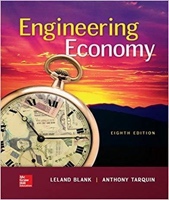 ISBN-13. 978-0073523439Course DescriptionThis course provides fundamental concepts for students to learn the time value of money effect as equivalences for present worth, annual worth, or future worth evaluations. Useful algorithms are presented for investments like bonds, retirement plans, or deciding which industrial machine to purchase. Capital budgeting, cost benefit ratio, return on investment, replacement theory, and economic life will also be examined in the analysis of engineering problems.Course Learning Outcome Upon successful completion of the course, students will be able to:1. Apply economic analysis methods in cost and revenue calculations.2. Employ current software in the field to create financial analysis spreadsheets in the process of making the most economic selection of equipment and systems.3. Demonstrate effective oral and written communication skills as well as a commitment to timeliness, quality work, and continuous improvement.Course Prerequisites Engineering StandingCourse Schedule/Attendance This course will meet according to the Dynamic Schedule on campus. As this is a Hybrid 50% course, significant asynchronous outside work will be required to replace what would typically be the other 75-minute class period. Attendance is strongly recommended for this course. Students who miss the live class for any reason are NOT exempt from the material covered during the class period(s) the student misses. Further information regarding the schedule is available on the Course Schedule as posted on the course homepage. This is our tentative schedule for the semester and if it changes, I will announce during sessions.Grading Policy Your final grade in this course will be determined using the following weights for each component of this course:Assessment by HomeworkHomework questions are assigned to reinforce knowledge of the course materials. You will given the opportunity to complete the homework assignment BEFORE taking the accompanying quiz that follows question for question.  Therefore, four (4) homework items will be available in the Content and under the Quizzes tab in D2L and should be completed online. Homework for all students is open-book/notes and online, working alone with no help from external resources such as people or technology. Homework questions will be available to students to review and study in advance, and the instructions for each homework will be provided prior to online submission.Do not submit or upload handwritten work, word docs, excel spreadsheets, or other electronic files.Students will receive their grades on each homework right after completing the questions. Homework is due at (or before) on the date according to the course schedule. Late homework will NOT be accepted.Assessment by Exams Exams will be available under the Quizzes tab in D2L and should be completed online. Exams for all students are open-book/notes and online, working alone with no help from external resources such as people or technology. There is an opportunity to upload your scratch sheets so that you can possibly get partial credit for a wrong answer.  This is purely voluntary on your part.  There is a time limit (see Assignments) to turn in your scratch sheet after each exam.  Students will receive their grades soon after the scratch sheets are evaluated.  If you choose not to submit any scratch sheets after an exam, the computer score will stand.The four (4) exams, given on the dates listed in the Course Schedule, will count equally. The format for the exams will be discussed a week before each exam. The time, format, and duration are subject to change at discretion of the instructor. The instructor reserves the right to proctor any exam during the semester. There are NO make-up exams available.On Time Policy All work must be submitted by the time and date due in order to receive full credit. Due dates and times are listed on the Course Schedule for assignments, exams, and special class assignment. Please read the instructions for each assignment carefully and follow the instructions to the letter. There are no make-up quizzes and late quizzes will not be accepted.There are no make-up exams; and special consideration will only be given at the discretion of the professor when conflicts arise with official University functions (e.g., travel for athletes, debate team, etc.), military service, and for genuine family emergencies. You must notify me in advance and you might be asked to provide documentation to support your case.Attendance Policy 1. All students are expected to keep up with all class sessions beginning with the first session of the class and continuing all the way through to the last Week.2. Students who miss class for any reason are not exempt from the material covered during the class the student misses.3. Students responsible for accessing and studying the material covered during each class.4. The instructor is not responsible for assisting students with catching up on class material.5. Your attendance will not directly impact your grade in this course unless you do not complete an Exam or do not complete an Assignment on time.6. It should be noted that students who attend class on a regular basis normally perform better on the Assignments and on Exams. However, simply being present in class does not guarantee that the student will receive a high grade or a passing grade in this course.Calculators/Software Students will need access to a calculator and/or Excel capable of performing basic engineering and/or financial math functions (available in the computer labs). In all Exams, students will be allowed to use Excel on the classroom computers as well as pocket calculators.Technology Skills Needed All students are expected:1. To have a personal computer and be able to log in to the D2L website. 2. To be familiar with Microsoft Teams for virtual sessions.3. To be familiar with using internet browsers (e.g., Explorer, Firefox, Chrome, etc.).4. To be familiar with downloading and opening PDF, Word, and Excel documents.WithdrawalStudents who find that they cannot continue in college for the entire semester after being enrolled, because of illness or any other reason, need to complete an online form. To completely or partially withdraw from classes at KSU, a student must withdraw online at www.kennesaw.edu, under Owl Express, Student Services.The date the withdrawal is submitted online will be considered the official KSU withdrawal date which will be used in the calculation of any tuition refund or refund to Federal student aid and/or HOPE scholarship programs. It is advisable to print the final page of the withdrawal for your records. Withdrawals submitted online prior to midnight on the last day to withdraw without academic penalty will receive a “W” grade. Withdrawals after midnight will receive a “WF”. Failure to complete the online withdrawal process will produce no withdrawal from classes. Call the Registrar’s Office at 770-423-6200 during business hours if assistance is needed. Students may, by means of the same online withdrawal and with the approval of the university Dean, withdraw from individual courses while retaining other courses on their schedules. This option may be exercised up until the W date on the Academic Calendar (on Registrar’s website). Failure to withdraw by the W date will mean that the student has elected to receive the final grade(s) earned in the course(s). The only exception to those withdrawal regulations will be for those instances that involve unusual and fully documented circumstances. In these rare cases, the policies of the university regarding hardship withdrawals will be strictly followed. If any remaining coursework cannot be completed by the last class day, the instructor of this course will only consider assigning an incomplete grade to a student with an unusual and fully documented circumstance (must be verified by department chair or college dean), who is passing the course within two weeks of the last class day. If the final exam is among the assignments, the student’s grade will remain an “F” until it is taken, after which a grade change form will be submitted to the registrar if necessary, once the other agreed upon conditions are met.KSU Diversity Vision StatementIt is our vision to create a strong multicultural and diverse educational environment at KSU in order to increase student satisfaction and to promote an understanding and awareness of people from various backgrounds upon graduation. In this way, KSU students will be educated for, and can effectively compete in the global society.KSU Nondiscrimination StatementKennesaw State University (KSU) is committed to maintaining a fair and respectful environment for living, work and study. To that end, and in accordance with federal and state law, Board of Regents policy, and University policy, the University prohibits harassment of or discrimination against any person because of race, color, sex (including sexual harassment and pregnancy), sexual orientation, gender identity, gender expression, ethnicity or national origin, religion, age, genetic information, disability, or veteran status by any member of the KSU Community on campus, in connection with a University program or activity, or in a manner that creates a hostile environment for members of the KSU community. Incidents of harassment and discrimination will be met with appropriate disciplinary action, up to and including dismissal, expulsion, or termination from KSU. Every member of the KSU community is expected to uphold this policy as a matter of mutual respect and fundamental fairness in human relations. All members of the faculty, staff, and student body are expected to ensure that nondiscriminatory practices are followed at the University.Course Enrollment Status StatementStudents are solely responsible for managing their enrollment status in a class; nonattendance does not constitute a withdrawal.Student Support Resources – Strategies for SuccessLibrary, Tech Support, Tutoring, Writing Center, Advising, Bookstore, Resource Guide, Online Courses, other support resources: http://learnonline.kennesaw.edu/resources/index.phpAccessibility Statements or VPAT for Technologies: https://softchalkcloud.com/lesson/serve/jV10GKPfztZwQn/htmlAcademic and Student Services: http://www.kennesaw.edu/currentstudents.phpOther Technical ResourcesFor D2L Technical Support:  http://uits.kennesaw.edu/.Federal, BOR, & KSU Course Syllabus Policies https://cia.kennesaw.edu/instructional-resources/syllabus-policy.phpStudent Resources https://cia.kennesaw.edu/instructional-resources/syllabus-resources.phpD2L Privacy Statement: http://www.brightspace.com/legal/privacy/Help Desk: studenthelpdesk@kennesaw.edu, phone 470-578-6999Walk-in Help: Marietta campus - bottom floor H-building just outside the double doors on the East side.Personal Laptop/Smart Phone Help:  http://uits.kennesaw.edu/ or walk-in.Please remember to use the rules of Netiquette in any online communication environment.  http://www.education.com/reference/article/netiquette-rules-behavior-internetSPCEET CLUE CenterThe Southern Polytechnic College of Engineering and Engineering Technology CLUE (Collaborative Learning for Undergraduate Engineering) Center provides free peer-based academic support for a selection of engineering and engineering technology courses. Tutoring is offered Monday through Saturday, both face-to-face and online. Face-to-face tutoring is in room 306 of the Engineering Technology Center (Building Q) on a drop-in basis and online is by appointment. Tutoring for a given subject is available according to a weekly schedule, based on the tutors' availability. During those hours, students are welcome to receive tutoring from a peer who has already earned either an A or a B in the course. For additional information, visit the CLUE Center website.Academic Honesty/Integrity/Ethics StatementEach KSU student is responsible for upholding the provisions of the Student Code of Conduct, as published in the Undergraduate and Graduate Catalogs. Section 5c of the Student Code of Conduct addresses the university’s policy on academic honesty, including provisions regarding plagiarism and cheating, unauthorized access to university materials, misrepresentation/falsification of university records or academic work, malicious removal, retention, or destruction of library materials, malicious/intentional misuse of computer facilities and/or services, and misuse of student identification cards. Incidents of alleged academic misconduct will be handled through the established procedures of the Department of Student Conduct and Academic Integrity (SCAI), which includes either an “informal” resolution by a faculty member, resulting in a grade adjustment, or a formal hearing procedure, which may subject a student to the Code of Conduct’s minimum one semester suspension requirement.The high quality of education at Kennesaw State University is reflected in the credits and degrees its students earn.  All assignments that take place in and out of the classroom must be your own work and original for this course. The protection of these high standards is crucial since the validity and equity of the University's grades and degrees depend upon it. Any student found to have violated any KSU academic honesty regulation after a hearing before a university hearing panel or before the Vice President for Student Success and Enrollment Services (or his/her designee) shall be suspended for at least one semester, unless the student persuades the deciding body that the circumstances of his or her behavior substantially mitigate the gravity of the violation. These regulations are designed to assist students in (1) developing appropriate attitudes about, and (2) understanding and following the university’s standards relating to academic honesty. The regulations protect students by helping them avoid committing infractions that may compromise the completion of their KSU degrees or damage their reputations. Any student caught cheating will receive a zero for the given assignment and be reported to the Office of Academic Affairs. No excuses. No exceptions.Student Conduct Pledge/Statement:  As a member of the Kennesaw State University community of scholars, I understand that my actions are not only a reflection on myself, but also a reflection on the University and the larger body of scholars of which it is a part. Acting unethically, no matter how minor the offense, will be detrimental to my academic progress and self-image. It will also adversely affect all students, faculty, staff, the reputation of this University, and the value of the degrees it awards. Whether on campus or online, I understand that it is not only my personal responsibility, but also a duty to the entire KSU community that I act in a manner consistent with the highest level of academic integrity. Therefore, I promise that as a member of the Kennesaw State University community, I will not participate in any form of academic misconduct.Types of Academic Misconduct:1) Cheating:  Receiving, attempting to receive, knowingly giving or attempting to give unauthorized assistance in the preparation of any work required to be submitted for credit (including examinations, laboratory reports, essays, themes, term papers, etc.) is considered cheating, as is engaging in any behavior that a professor prohibits as academic misconduct in the syllabus or class discussion. Unless specifically authorized, using and/or having access to electronic devices during an examination, quiz, test or other assessment is automatically considered cheating, regardless of the student’s reason for using/accessing the device.2) Plagiarism: Including direct quotations from other sources into work required to be submitted for credit without indicating them as such by quotation marks, block quotes or other appropriate formatting. Incorporating the work of someone (e.g. ideas, theories, data, figures, graphs, programs, electronic based information, illustrations, etc.) into a paper or project without due acknowledgement.3) Self-Plagiarism:  Submitting any work for credit which was not authored specifically and originally for the assignment in question without the prior permission of the professor receiving that assignment. Most commonly, this means submitting the same, or substantially the same, paper or other assignment for credit in more than one class.4) Misrepresentation and/or Falsification:  Knowingly providing false information in completing University forms or applications (including admissions forms, scholarship applications, time sheets, false or counterfeit transcripts, etc.) or in any work submitted for credit. This includes providing fabricated/altered documents to substantiate an excused absence (such as to meet attendance requirements or have the chance to make-up a missed exam). Signing in for another student or having another individual sign in on a student’s behalf on an attendance sheet also constitutes a violation of this code section.5) Unauthorized Access to University Materials:  Taking, attempting to take, stealing or in any unauthorized manner otherwise procuring, gaining access to, altering or destroying any material pertaining to the conduct of a class (including tests, examinations, grade change forms, grade rolls, roll books, laboratory equipment, University grade records in written or computerized form, etc.).6) Malicious/Intentional Misuse of Computer Facilities/Services: Maliciously or intentionally misusing university-controlled computer facilities and services. This includes violations of state and federal laws (e.g. copyright violations, unauthorized access to systems, alteration/damage/destruction, or attempted alteration/damage/destruction, use for profit, etc.) or a department's rules for computer usage (e.g. account violations, damage, or destruction of the system and/or its performance, unauthorized copying of electronic information, use of threatening or obscene language, etc.).7) Malicious Removal, Retention or Destruction of University Resource Materials: Misplacing, taking, destroying any item or part of an item belonging to or in the protection of the University (or the attempt thereof) with the intention of bringing about an undue disadvantage in the academic pursuits of other Kennesaw State University students.These examples of academic dishonesty shall not be construed to be comprehensive, and infractions will be dealt with on an individual basis according to university policies and procedures. It is the obligation of each student to assist in the enforcement of academic standards.  See: The KSU Student Code of Conduct at KSU Codes of Conduct-2015.pdfEnforcement:  This policy is strictly enforced.  Please note, I reserve the right to select any paper and/or assignment that are turned in for a grade for plagiarism review.  Plagiarism review consists of running your paper/assignment through various search engines and databases at my disposal in order to check for “borrowed” or “bought” information. Students will be required to use TurnItIn.Com to have their papers reviewed for plagiarism.  If you are found in violation of academic dishonesty, then you will be subject to the enforcement policies and procedures, as outlined by the University and the Department.Disruption of the ClassroomFaculty members are responsible for maintaining discipline in the classroom setting to the extent that all students in that class have an opportunity to participate in the learning process. Free exchange of ideas through appropriate dialogue is a necessary and important part of the learning process. Outside the classroom, other areas of the campus provide support services, which are also important to the total learning process. Sometimes the faculty or staff member may be confronted with a situation where the conduct of a particular student or students is so inappropriate that it impedes the natural and necessary learning process. All incidents of disciplinary violations of the KSU Student Code of Conduct outside of residence hall property shall be reported to the Department of Student Conduct and Academic Integrity (SCAI). If the situation is not imminently dangerous, the faculty or staff member may control the immediate situation by requiring the student(s) to meet specific criteria (not speaking during the remainder of the class period, leaving the classroom or office area immediately, etc.), or the faculty member may choose to dismiss the class for the remainder of the period to avoid a confrontation. In situations where a student's conduct is both disruptive and poses imminent danger to the health and safety of himself/herself or others, immediately contact the KSU Police at (470) 578-6666. The responding officer at the time of notification shall remove the student from the area immediately. Immediately report the incident to the SCAI Dept. and/or the Office of the Dean for Students and for possible handling under the "Interim Suspension" policy, described in Section III below. The SCAI officer will investigate the incident and will advise as to the appropriate course of action in each situation.See http://scai.kennesaw.edu/students/general-info/conduct-violation.php for more information.Student Records/FERPAKennesaw State University adheres to the Family Educational Rights & Privacy Act of 1974 – FERPA. See the following link for more information: http://www.usg.edu/information_technology_handbook/section9/tech/9.5_privacy_and_securityStudent Rights and ResponsibilitiesStudents of Kennesaw State University are entitled to an environment that is conducive to learning and individual growth. To this end, students enrolling at Kennesaw State University assume a responsibility to abide by the policies and regulations expressed in this section. By doing so, students may fulfill their responsibilities and enjoy the exercise of their own rights while also respecting the rights of others. All rights and responsibilities may be found in the University Catalog at catalog.kennesaw.edu.Sexual Misconduct PolicyKennesaw State University adheres to KSU’s policy prohibiting sexual misconduct both in and out of the classroom. Questions about this policy should be directed to the KSU Equal Employment Opportunity (EEO) and Title IX officer by telephone at (470) 578-2614. You may also visit the University’s EEO website http://www.kennesaw.edu/eeo/index.html for more information. Americans with Disabilities Act (ADA) – Support Services In compliance with applicable disability law, qualified students with a disability may be entitled to reasonable accommodation. Any student with a documented disability (hidden or visible) needing academic adjustments, including classroom or test accommodations is requested to notify the instructor within the first two weeks of the course. Verification from KSU Disabled Student Support Services is required. All discussions and documentation will remain confidential. Disabled Student Support ServicesJames V. Carmichael Student Center Addition – 2nd Floor, Suite 267470.578.6443  http://www.kennesaw.edu/stu_dev/dsss/prospect.shtmlPlease visit the Student Disabilities Services website at www.kennesaw.edu/stu_dev/sds for more information.Copyright LawKennesaw State University adheres to USG’s policy to respect the right of copyright. Holders and comply with copyright laws as set forth in the United States Copyright act. For more information, see the following link to USG’s policy: http://www.usg.edu/copyright/.Web AccessibilityKennesaw State University follows the guidelines of the Universal Design for Learning standard of web accessibility. Faculty use Word, PDF, and HTML formats when communicating electronic information to students whenever possible and appropriate in light of the goals of the course. Faculty are trained to use Web Accessibility Evaluation tools, e.g., WAVE (www.wave.webaim.org), and make adjustments as possible and appropriate in light of the goals of the course. For free resources available to students on web accessibility, please visit the Web Accessibility Resources page at the Distance Learning Center:  http://www.kennesaw.edu/dlc/facultyresources/index.php#.Electronic Recording and Social MediaElectronic recording performed without the consent of the people being recorded chills the free exchange of ideas. Academic freedom, free inquiry, and freedom of expression should not be limited by the fear that one’s brainstorming, polemic discourse, speculative inquiry, or any other kind of expressed curiosity made within the space of a university classroom will be made public without one’s consent. This fear is unacceptable regardless of whether one is in an online, hybrid, or face-to-face classroom setting. Accordingly, no person shall make public any electronically recorded class discussion without the written permission of the instructor. This policy is not intended to discourage electronic recording in the classroom or the use of social media when such actions are performed with the written consent of the instructor, and others as appropriate. Note: Faculty accommodate all reasonable requests to electronically record a class discussion; these requests must be documented by the Disabled Student Support Services available at: http://www.kennesaw.edu/stu_dev/dsss/prospect.shtml.